О внесении изменений в постановление№1469 от 31.12.2013 года«Содействие занятости населения» на 2014-2020 в  г.Канаш Чувашской РеспубликиВнести в постановление №1469 от 31.12.2013 г. следующие изменения, изложив муниципальную программу в редакции согласно приложениюпостановляю: Изложить в новой редакции муниципальную программу «Содействие занятости населения» на 2014-2020 в  г.Канаш Чувашской  Республики.Отделу информатизации администрации г.Канаш (Глазов Н.С.) опубликовать данное постановление в средствах массовой информации и на официальном сайте.Настоящее постановление вступает в силу с 01 января 2015 года.Контроль за исполнением настоящего постановления возложить на заместителя главы администрации г. Канаш по вопросам социальной политики В.В. Димитриеву.Глава администрации г.Канаш                                                                         Л.П. ИвановаП А С П О Р Тмуниципальной  программы города Канаш Чувашской Республики
«Содействие занятости населения» на 2014–2020 годыРаздел I. Характеристика проблемы, на решение которой направленамуниципальная программа «Содействие занятости населения» на 2014–2020 годы в городе Канаш Чувашской Республики 	 Муниципальная программа «Содействие занятости населения» на 2014–2020 годы в г.Канаш Чувашской Республики (далее - Программа) разработана в соответствии с Трудовым Кодексом Российской Федерации, Основами законодательства Российской Федерации по занятости населения  и охране здоровья граждан,  Федеральным законом от 19.04.1991г. №1032-1-ФЗ «О занятости населения в Российской Федерации», Федеральным законом от 24.07.1998г. №125-ФЗ «Об обязательном социальном страховании от несчастных случаев на производстве и профессиональных заболеваний», Федеральным законом от 30.03.1999г. №52-ФЗ «О санитарно-эпидемиологическом благополучии населения», Законом Чувашской Республики от 04.06.2007г. №8 «О стратегии социально-экономического развития Чувашской Республики до 2020 года».	В Программу входят две подпрограммы:- «Обеспечение защиты населения от безработицы и содействие в трудоустройстве»; - «Улучшение условий труда, охраны труда и здоровья работающих в городе Канаш»;	В городе Канаш в ходе реализации  программных мероприятий по содействию занятости населения и снижению напряженности на рынке труда в 2010 - 2013 годах дали свои положительные результаты.Численность зарегистрированных безработных граждан снизилась с 549 человек на начало 2011 года до 265 человек на 1 декабря 2013г. При этом уровень  регистрируемой безработицы снизился с 1,87% до 0,96% от численности трудоспособного населения. Одной из причин наличия длительной безработицы является изменение структуры спроса на рынке труда. С одной стороны, растет количество вакансий, требующих более высокого уровня профессиональной подготовки и опыта работы, с другой стороны, отмечается перераспределение (увеличение или уменьшение) количества вакансий в определенных видах экономической деятельности. В настоящее время наибольшая потребность в работниках отмечается  на предприятиях промышленности, оптовой и розничной торговли, строительстве.В условиях модернизации экономики и роста спроса на рабочую силу одной из важнейших задач является создание условий труда, позволяющих сохранить трудоспособность работающего населения на всем протяжении профессиональной карьеры, в том числе разработка и реализация мер по улучшению условий и охраны труда, снижению риска смертности и травматизма на производстве.
          Состояние охраны труда на большинстве промышленных предприятий, количество рабочих мест с вредными и опасными условиями труда объективно создают ситуацию, когда с ростом промышленного производства возможен и рост показателей производственного травматизма, в том числе несчастных случаев со смертельным исходом. Поэтому стоит задача принять меры по стабилизации показателя производственного травматизма. Многолетний анализ показал, что более половины несчастных случаев на производстве происходят по причинам организационного характера: неудовлетворительная организация производства работ; эксплуатация неисправных машин, механизмов и оборудования; недостатки в организации и проведении подготовки работников по охране труда; неприменение работниками средств индивидуальной защиты; нарушение работниками трудового распорядка и дисциплины труда. В 2012 году  на территории города произошли 13   несчастный случай, в том числе 2 тяжелых несчастных случаев на производстве, тогда как в 2011 году от производственных травм пострадало на производстве  12 человека, в том числе с тяжелым исходом  1 человек. Наиболее травмоопасными отраслями остаются строительство, обрабатывающие производства, транспорт и связь, где происходит до 75% несчастных случаев.Настоящая Программа разработана в целях обеспечения комплексного подхода к решению проблем занятости населения и улучшение условий и охраны труда на территории г. Канаш Чувашской Республики.II. Основные цели и задачи, сроки реализации ПрограммыГлавной целью Программы является обеспечение продуктивной занятости экономически активного населения.Для достижения указанной цели необходимо решить следующие задачи:- предотвращение роста напряженности на рынке труда; - реализация мероприятий активной политики занятости населения;   - развитие системы муниципального управления охраной труда.Программа рассчитана на 2014-2020 годы.III. Система программных мероприятийСистема мероприятий Программы с указанием показателей (индикаторов) и ресурсное обеспечение источников финансирования приведена в следующих подпрограммах:- «Обеспечение защиты населения от безработицы и содействие в трудоустройстве»; - «Улучшение условий труда, охраны труда и здоровья работающих в городе Канаш».IV. Ресурсное обеспечение ПрограммыМероприятия Программы финансируются из бюджета за счет текущего финансирования соответствующих органов муниципальной власти, за счет средств предприятий и организаций, за счет внебюджетных источников. Общий объем финансирования  составляет  1978,5 тыс. рублей, в том числе:2014 год – 279,8 тыс. рублей; 2015 год – 280,7 тыс. рублей;2016 год – 283,6 тыс. рублей; 2017 год – 283,6 тыс. рублей; 2018 год – 283,6 тыс. рублей; 2019 год – 283,6 тыс. рублей;2020 год – 283,6 тыс. рублей;из них средства:республиканского бюджета Чувашской Республики – 578,5 тыс. рублей, в том числе:2014 год – 79,8 тыс. рублей;2015 год -  80,7 тыс. рублей;2016 год -  83,6 тыс. рублей;2017 год -  83,6 тыс. рублей;2018 год-   83,6 тыс. рублей;2019 год-   83,6 тыс. рублей;2020 год -  83,6 тыс. рублей;местного бюджета – 1400,0 тыс. рублей, в том числе:2014 год – 200,0 тыс. рублей; 2015 год – 200,0 тыс. рублей;2016 год – 200,0 тыс. рублей; 2017 год – 200,0 тыс. рублей; 2018 год – 200,0 тыс. рублей; 2019 год – 200,0 тыс. рублей;2020 год – 200,0 тыс. рублей;V. Механизм реализации ПрограммыМеханизм реализации Программы представляет собой скоординированные по срокам и направлениям действия исполнителей с учетом меняющихся социально-экономических условий.VI. Организация управления Программой и контроль за ходом ее реализацииУправление и контроль за исполнением Программы осуществляет администрация  города  Канаш Чувашской Республики.   Исполнители Программы ежегодно представляют информацию о проделанной работе  и  ходе  выполнения запланированных мероприятий Программы в администрацию г. Канаш Чувашской Республики .Ход и результаты реализации мероприятий Программы рассматриваются  по решению главы администрации г. Канаш на расширенных совещаниях при главе администрации г. Канаш.VII. Оценка эффективности Программы	Общий вклад муниципальной программы в социально-экономическое развитие г.Канаш заключается в создании условий для эффективной занятости населения; обеспечении стабильности на рынке труда; создании условий труда, сохраняющих жизнь и здоровье работников в процессе труда.	Последующий за социальным экономический эффект проявится в:
     1) увеличении численности населения, занятого в экономике г.Канаш;
     2) сокращении расходов, связанных с возмещением вреда, полученного работниками от травм на производстве и профессиональных заболеваний или их родственникам в связи с потерей кормильца;     3) сокращении количества потерь рабочего времени, связанных с утратой трудоспособности вследствие травматизма и заболеваемости;     4) увеличении размера прибыли, полученной в результате повышения производительности труда, связанной с улучшением охраны труда, снижением профессиональных рисков ущерба жизни и здоровью работников от воздействия опасных и вредных производственных факторов;      5) снижение размера издержек, связанных с обеспечением компенсаций для работающих во вредных, опасных условиях труда, на которые расходуются денежные средства, значительно превышающие расходы на осуществление мероприятий по их улучшению.
П А С П О Р Тмуниципальной подпрограммы  «Улучшение условий труда, охраны труда и здоровья работающих в городе Канаш на 2014–2020 годы»Раздел I. Характеристика проблемы, на решение которой направленамуниципальная подпрограмма  «Улучшение условий труда, охраны труда и здоровья работающих в городе Канаш на 2014–2020 годы»Состояние охраны труда и профессиональной заболеваемости в г. Канаш показывает, что ситуация в области условий и охраны труда во многих организациях продолжает оставаться сложной и является серьезной социально-экономической проблемой. Это связано как с недостатком инвестиций на обновление основных производственных фондов, внедрение новых технологий, так и с нарушениями требований охраны труда организационного характера.В 2013 году  на территории города произошли 11   несчастный случай, в том числе 4 тяжелых несчастных случаев на производстве, и 1 случай со смертельным исходом на ОАО «АККОНД», тогда как в 2012 году от производственных травм пострадало на производстве  13 человека, в том числе с тяжелым исходом  2 человек. Основными причинами производственного травматизма и профессиональной заболеваемости являются:несоблюдение работодателями, ответственными лицами законодательных и нормативных требований по охране труда;неудовлетворительная организация производства работ;пренебрежение проблемами охраны труда в сфере малого предпринимательства;воздействие опасных и вредных производственных факторов на работающих в связи  с отсутствием финансовых средств организаций на улучшение условий и реконструкцию рабочих мет;несовершенства технологических процессов;неприменения средств индивидуальной защиты;несоблюдение правил и инструкций по охране труда самими работающими;нарушение трудовой и производственной дисциплины, -     снижение требовательности к контролю за соблюдением норм, правил и инструкций по  охране труда, -     личная неосторожность пострадавших.В последние годы в городе Канаш активизировалась работа по созданию нормативной правовой базы охраны труда, формированию служб охраны труда, обучению по охране труда руководителей и работников организаций.На большинстве предприятий и организаций города функционируют службы охраны труда. Внедряются системы управления охраной труда. Возросла численность руководителей и специалистов организаций, прошедших обучение по охране труда. В  2012  году прошли обучение по охране труда   в учебных центрах  и на предприятиях - 570  человек, в том числе  в ЦНТИ - 431 человек.Оценка сложившейся ситуации в области охраны труда показывает, что проблема охраны труда требует выполнения комплекса правовых, организационных, социальных, экономических и других мероприятий. В настоящее время необходимо дальнейшее применение программного подхода в качестве средства комплексного решения проблем улучшения условий и охраны труда в городе Канаш.II. Основные цели и задачи, сроки реализации подпрограммыГлавной целью подпрограммы является защита здоровья работника и обеспечение безопасности труда путем внедрения системы управления профессиональными рисками на каждом рабочем месте и вовлечение в управление этими рисками основных сторон социального партнерства — работодателей и работников.Целями подпрограммы улучшения условий и охраны труда в городе Канаш являются:снижение общей и профессиональной заболеваемости, производственного травматизма;сохранение жизни и здоровья работников в процессе трудовой деятельности, улучшение условий и охраны труда;создание необходимых условий, обеспечивающих сохранение жизни и здоровья работников в процессе трудовой деятельности;Для достижения указанных целей подпрограммы необходимо решить следующие задачи:снижение рисков несчастных случаев на производстве и профессиональных заболеваний;повышение качества рабочих мест и условий труда; совершенствование  системы государственного контроля и надзора в области условий и охраны труда;развитие системы обучения по охране труда;сохранение и укрепление физического, психического здоровья работающих, обеспечение их профессиональной активности и долголетия;внедрение у работодателей современных систем менеджмента охраны труда, основанные на международных стандартах;стимулирование соблюдения норм и правил техники безопасности на рабочих местах;проведение информационной работы среди работников предприятий, организаций, учреждений и населения города по вопросам охраны труда и здорового образа жизниподпрограмма рассчитана на 2014-2020 годы.III. Система программных мероприятийДостижение целей и решение задач подпрограммы осуществляются путем скоординированного выполнения комплекса взаимоувязанных по срокам, ресурсам, исполнителям и результатам мероприятий.Мероприятия подпрограммы распределены по шести направлениям:правовое и нормативное обеспечение в области охраны труда;организационно-техническое обеспечение охраны труда и здоровья работающих;усиление надзора и контроля в области условий и охраны труда;учебное и научное обеспечение охраны труда и здоровья работающих;профилактика заболеваемости, оздоровление и реабилитация работающих;информационное обеспечение охраны труда и здоровья работающих.Мероприятия по реализации подпрограммы выполняются согласно Приложению № 1. IV. Ресурсное обеспечение подпрограммыМероприятия подпрограммы финансируются за счет средств республиканского бюджета Чувашской Республики. Общий объем финансирования составляет 578,5 тыс. рублей, в том числе:2014 год – 79,8 тыс. рублей;2015 год -  80,7 тыс. рублей;2016 год -  83,6 тыс. рублей;2017 год -  83,6 тыс. рублей;2018 год-   83,6 тыс. рублей;2019 год-   83,6 тыс. рублей;2020 год -  83,6 тыс. рублей;V. Механизм реализации подпрограммыПодпрограмма направлена на создание условий, обеспечивающих сохранение жизни и здоровья работников в процессе трудовой деятельности, снижение производственного травматизма и профессиональной заболеваемости. Механизм реализации подпрограммы представляет собой скоординированные по срокам и направлениям действия исполнителей с учетом меняющихся социально-экономических условий.VI. Организация управления подпрограммой и контроль за ходом ее реализацииУправление и контроль за исполнением подпрограммы осуществляет администрация г. Канаш Чувашской Республики.   Исполнители подпрограммы ежегодно представляют информацию о проделанной работе и  ходе  выполнения запланированных мероприятий подпрограммы в администрацию г. Канаш Чувашской Республики.Ход и результаты реализации мероприятий подпрограммы рассматриваются на заседании Координационного совета по охране и условиям труда г. Канаш.VII. Оценка эффективности подпрограммыПринятие и выполнение подпрограммы позволит усовершенствовать систему управления охраной труда, снизить производственный травматизм и профессиональную заболеваемость, повысить эффективность использования финансовых и материальных ресурсов, направляемых на создание условий и охраны труда.Ожидаемые социально-экономические результаты реализации подпрограммы обусловлены деятельностью организаций г. Канаш  в сфере улучшения условий и охраны труда, здоровья работающих на ближайшие годы, связанной с реализацией Трудового кодекса Российской Федерации и целого ряда федеральных законов и законов Чувашской Республики в области охраны труда и здоровья граждан.Социальный эффект от реализации мероприятий подпрограммы выражается в сокращении численности работников, занятых в неблагоприятных условиях труда; обеспечении социальной, медицинской и профессиональной реабилитации лиц, пострадавших от несчастных случаев на производстве и профессиональных заболеваний; снижении уровня заболеваемости, производственного травматизма, инвалидизации и смертности работающих; повышении социальной защиты работников от профессиональных рисков и их удовлетворенности условиями труда; повышении трудоспособности и производительности труда.Экономический эффект от реализации подпрограммы достигается за счет снижения материальных затрат, связанных с производственным травматизмом, общей и профессиональной заболеваемостью; приведения рабочих мест в производственной сфере в соответствие с санитарно-гигиеническими нормами и требованиями безопасности труда, сокращения потерь рабочего времени; снижения затрат на компенсации за работу в тяжелых и вредных условиях труда; предотвращения материального ущерба от аварий, производственного травматизма и профессиональной заболеваемости; уменьшения страховых взносов, сокращения штрафов за нарушение требований законодательства об охране труда.Приложение № 1к муниципальной подпрограмме г.КанашЧувашской Республики  «Улучшение условий труда, охраны труда и здоровья работающих в городе Канаш»Мероприятия муниципальной подпрограммы г.Канаш Чувашской Республики «Улучшение условий труда, охраны труда и здоровья работающих в городе Канаш на 2014-2020 годы»                                                                                            Приложение № 2к  муниципальной подпрограмме города Канаш Чувашской Республики «Улучшение условий труда, охраны труда и здоровья работающих в городе Канаш»                                                                     Сведенияо целевых индикаторах, показателях                                Муниципальной подпрограммы города Канаш Чувашской Республики «Улучшение условий труда, охраны труда и здоровья работающих в городе Канаш»П А С П О Р Тмуниципальной   подпрограммы  
«Обеспечение защиты населения от безработицы и содействие в трудоустройстве в г. Канаш на 2014–2020 годы»Раздел I. Характеристика проблемы, на решение которой направленамуниципальная подпрограмма «Обеспечение защиты населения от безработицы и содействие в трудоустройстве в г. Канаш на 2014–2020 годы»Ситуация, складывающая в экономике г. Канаш в различные периоды, требует повышение активности органа службы занятости по обеспечению более продуктивной занятости населения.Комплекс программных мероприятий по содействию занятости населения и снижению напряженности на рынке труда в 2010 - 2013 годах дал свои положительные результаты.Общая численность зарегистрированных безработных граждан снизилась с 549 человек на начало 2011 года до 265 человек на 1 декабря 2013г. При этом уровень  регистрируемой безработицы снизился с 1,87% до 0,96% от численности трудоспособного населения.Заявленная организациями потребность в работниках с учетом рабочих мест временного характера на 1 декабря 2013 года составляет 668 вакансий, коэффициент напряженности (численность безработных граждан в расчете на одну заявленную вакансию) на 1 декабря составляет 0,4 единицы.Государственная политика в области содействия занятости реализовывается в рамках постоянно действующих мероприятий активной политики занятости, а также дополнительных мер, направленных на снижение напряженности на рынке труда Чувашской Республики. Участниками мероприятий активной политики занятости – получателями государственных услуг в области содействия занятости населения в течение 11 месяцев 2013 года стали 2264  человека, из которых 1773 человека обратились за содействием в поиске подходящей работы. При содействии центра занятости трудоустроено 1398 человек  или 78,8% от общей численности, обратившихся за содействием в поиске подходящей работы.За 11 месяцев текущего года государственные услуги в области содействия занятости получили: по организации профессиональной ориентации – 1059 граждан;по профессиональному обучению – 131 безработный гражданин;по социальной адаптации на рынке труда – 105 безработных граждан;по психологической поддержке – 89 безработных граждан;по содействию самозанятости – 37 безработных граждан.К оплачиваемым общественным работам приступили 240 безработных граждан, на временные работы трудоустроены 22 безработных гражданина, испытывающих трудности в поиске работы,  По итогам  11 месяцев 2013 года на временные работы было трудоустроено 578 несовершеннолетних граждан в возрасте от 14 до 18 лет.Следует отметить, что, несмотря на наличие позитивных тенденций на рынке труда, около 17% от общей численности безработных граждан не могут найти работу в течение 6 и более месяцев.Одной из причин наличия длительной безработицы является изменение структуры спроса на рынке труда. С одной стороны, растет количество вакансий, требующих более высокого уровня профессиональной подготовки и опыта работы, с другой стороны, отмечается перераспределение (увеличение или уменьшение) количества вакансий в определенных видах экономической деятельности. В настоящее время наибольшая потребность в работниках отмечается  на предприятиях промышленности, оптовой и розничной торговли, строительстве. Одновременно на рынке труда существует проблема трудоустройства граждан, которые в силу различных причин (социальных, физических и иных) являются наименее конкурентоспособными. Это - женщины, имеющие малолетних детей, граждане, имеющие ограничения трудоспособности по состоянию здоровья, граждане предпенсионного и пенсионного возрастов, отдельные категории молодежи (не имеющие профессионального образования или выпускники образовательных учреждений профессионального образования без опыта работы) и другие категории граждан (лица, уволенные с военной службы, освободившиеся из мест лишения свободы). Настоящая подпрограмма разработана в целях обеспечения комплексного подхода к решению проблем занятости населения на территории г. Канаш.Раздел II. Основные цели и задачи муниципальной подпрограммыЦель подпрограммы - создание условий для повышения эффективности занятости населения и обеспечения устойчивого функционирования рынка труда.Достижение цели Подпрограммы будет осуществляться путем выполнения следующих задач:развития трудовых ресурсов, повышение их мобильности;обеспечение защиты населения от безработицы и содействие в трудоустройстве;содействие обеспечению работодателей рабочей силой в необходимом количестве и требуемой квалификации;повышение качества и оперативности предоставляемых услуг в области содействия занятости населения;повышение конкурентоспособности молодежи, в том числе женщин, имеющих малолетних детей;создание условий для обеспечения оптимального уровня безработицы;совершенствование организационных форм содействия занятости населения с учетом специфических потребностей отдельных социально-демографических групп населения. Раздел III. Сроки и этапы реализации муниципальной подпрограммыРеализация подпрограммы предусмотрена в течение 2014 - 2020 годы без разделения на этапы.Раздел IV. Система мероприятий муниципальной подпрограммыСистема мероприятий подпрограммы с указанием показателей (индикаторов) и ресурсное обеспечение источников финансирования приведена в приложении №2 и №3  к настоящей подпрограмме и предусматривает выполнение следующих мероприятий:4.1. Организация временного трудоустройства несовершеннолетнихграждан в возрасте от 14 до 18 лет в свободное от учебы времяЦель мероприятия: создание условий для приобщения к труду несовершеннолетних граждан в возрасте от 14 до 18 лет, получения ими начальных профессиональных навыков, а также профилактика детской безнадзорности и преступности среди несовершеннолетних.На период участия несовершеннолетних граждан в указанном мероприятии с ними заключается срочный трудовой договор, в соответствии с которым оплата труда производится за счет средств работодателей. За счет средств республиканского бюджета Чувашской Республики оказывается материальная поддержка в размере не ниже минимального размера пособия по безработице, установленного постановлением Правительства Российской Федерации.Преимущественным правом на участие во временных работах пользуются несовершеннолетние граждане из числа сирот, из семей безработных граждан, неполных и многодетных семей, а также состоящие на учете в комиссиях по делам несовершеннолетних.4.2. Организация проведения оплачиваемых общественных работЦель мероприятия: обеспечение потребностей организаций в выполнении работ, носящих временный или сезонный характер, сохранение мотивации к труду у лиц, имеющих длительный перерыв в работе или не имеющих опыта работы.Общественные работы предусматривается организовывать в соответствии с договорами, заключаемыми между органами службы занятости населения и организациями. Создаваемые временные рабочие места подлежат замещению гражданами, ищущими работу, и безработными гражданами.На период трудоустройства указанных граждан на общественные работы с ними заключается срочный трудовой договор. Оплата труда в соответствии с законодательством Российской Федерации производится за счет средств работодателей. Преимущественным правом на участие в общественных работах пользуются безработные граждане, состоящие на учете в органах службы занятости населения свыше 6 месяцев.4.3. Организация временного трудоустройства безработных граждан, испытывающих трудности в поиске работыЦель мероприятия: повышение конкурентоспособности на рынке труда граждан, испытывающих трудности в поиске работы (инвалиды; лица, освобожденные из учреждений, исполняющих наказание в виде лишения свободы; несовершеннолетние граждане в возрасте до 18 лет; лица предпенсионного возраста (за два года до наступления возраста, дающего право выхода на трудовую пенсию по старости, в том числе досрочно назначаемую трудовую пенсию по старости); беженцы и вынужденные переселенцы; граждане, уволенные с военной службы, и члены их семей; одинокие и многодетные родители, воспитывающие несовершеннолетних детей, детей-инвалидов; граждане, подвергшиеся воздействию радиации вследствие Чернобыльской и других радиационных аварий и катастроф; граждане в возрасте от 18 до 20 лет из числа выпускников учреждений начального и среднего профессионального образования, ищущие работу впервые).Временные рабочие места для трудоустройства указанной категории безработных граждан создаются в соответствии с договорами, заключаемыми между органами службы занятости населения и работодателями. На период работы безработных граждан по срочному трудовому договору им производится оплата труда в соответствии с законодательством Российской Федерации за счет средств работодателя и выплачивается материальная поддержка за счет средств республиканского бюджета Чувашской Республики в размере не ниже минимального пособия по безработице, установленного постановлением Правительства Российской Федерации.Раздел V. Ресурсное обеспечение муниципальной подпрограммыПодпрограмма предусматривает общий объем финансирования из средств местного бюджета в сумме 2100,0 тыс. рублей.Изменение объемов финансирования подпрограммы осуществляется путем внесения изменений в настоящее Постановление.Раздел VI. Механизм реализации муниципальной подпрограммыРеализация мероприятий Подпрограммы осуществляется центром занятости населении г. Канаша во взаимодействии с органами исполнительной власти, органами местного самоуправления.Раздел VII. Организация управления и контроль за ходомреализации муниципальной подпрограммыУправление и текущий контроль за реализацией мероприятий подпрограммы осуществляет администрация города Канаш. Раздел VIII. Оценка эффективности Подпрограммы Реализация мероприятий подпрограммы будет содействовать улучшению ситуации на рынке труда города Канаш, недопущению роста уровня безработицы, повышению занятости населения.Приложение№1к муниципальной подпрограмме г.КанашЧувашской Республики  «Обеспечение защиты населения от безработицы и содействие в трудоустройстве в г. Канашна 2014–2020 годы»Ожидаемый результат реализации муниципальной подпрограммы «Обеспечение защиты населения от безработицы и содействие в трудоустройстве в г. Канаш на 2014–2020 годы»(в среднегодовом исчислении)Приложение 	№ 1 к муниципальной   подпрограмме  «Обеспечение защиты населения отбезработицы и содействие в трудоустройстве в г. Канаш на 2014–2020 годы»СВЕДЕНИЯ о показателях (индикаторах) муниципальной подпрограммы  «Обеспечение защиты населения от безработицы и содействие в  трудоустройстве в г. Канаш на 2014–2020 годы» и их значенияхПриложение 	№ 2к муниципальной   подпрограмме  «Обеспечение защиты населения от безработицы и содействие в трудоустройстве в г. Канаш на 2014–2020 годы»РЕСУРСНОЕ ОБЕСПЕЧЕНИЕза счет средств местного бюджета муниципальной   подпрограммы  «Обеспечение защиты населения от безработицы и содействие в трудоустройстве в г. Канаш на 2014–2020 годы»Чаваш Республикин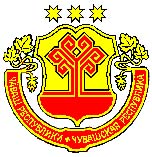 	КАНАШ ХУЛААДМИНИСТРАЦИЙЕЙЫШАНУ31.12.2014 №  1557Канаш хулиАДМИНИСТРАЦИЯГОРОДА КАНАШЧувашской РеспубликиПОСТАНОВЛЕНИЕ             31.12.2014 №  1557г. КанашОтветственный исполнитель Муниципальной программы –Администрация города Канаш Чувашской РеспубликиСоисполнители Муниципальной программы–Казенное учреждение «Центр занятости населения города Канаша» Государственной службы занятости населения Чувашской РеспубликиПодпрограммы Муниципальной программы–«Обеспечение защиты населения от безработицы и содействие в трудоустройстве»; «Улучшение условий труда, охраны труда и здоровья работающих в городе Канаш»;Программно-целевые инструменты Муниципальной программы–подпрограмма «Обеспечение защиты населения от безработицы и содействие в трудоустройстве»;подпрограмма «Улучшение условий труда, охраны труда и здоровья работающих в городе Канаш»;подпрограмма Цель Муниципальной программы–обеспечение продуктивной занятости экономически активного населенияЗадачи Муниципальной программы–предотвращение роста напряженности на рынке труда; реализация мероприятий активной политики занятости населения;развитие системы муниципального управления охраной трудаЦелевые индикаторы и показатели Муниципальной программы–достижение к 2021 году следующих показателей: снижение среднегодового уровня безработицы, рассчитанного по методологии Международной организации труда;снижение уровня регистрируемой безработицы;снижение коэффициента напряженности на рынке труда;рост уровня удовлетворенности полнотой и качеством муниципальных услуг в области содействия занятости населения Срок реализации Муниципальной программы–2014–2020 годыОбъемы финансирования Муниципальной программы с разбивкой по годам ее реализации –общий объем финансирования Муниципальной программы составляет 1978,5 тыс. рублей, в том числе:2014 год – 279,8 тыс. рублей; 2015 год – 280,7 тыс. рублей;2016 год – 283,6 тыс. рублей; 2017 год – 283,6 тыс. рублей; 2018 год – 283,6 тыс. рублей; 2019 год – 283,6 тыс. рублей;2020 год – 283,6 тыс. рублей;из них средства:республиканского бюджета Чувашской Республики – 578,5 тыс. рублей, в том числе:2014 год – 79,8 тыс. рублей;2015 год -  80,7 тыс. рублей;2016 год -  83,6 тыс. рублей;2017 год -  83,6 тыс. рублей;2018 год-   83,6 тыс. рублей;2019 год-   83,6 тыс. рублей;2020 год -  83,6 тыс. рублей;местного бюджета – 1400,0 тыс. рублей, в том числе:2014 год – 200,0 тыс. рублей; 2015 год – 200,0 тыс. рублей;2016 год – 200,0 тыс. рублей; 2017 год – 200,0 тыс. рублей; 2018 год – 200,0 тыс. рублей; 2019 год – 200,0 тыс. рублей;2020 год – 200,0 тыс. рублей;Объемы и источники финансирования Муниципальной программы уточняются при формировании бюджета города Канаш на очередной финансовый год и плановый период.Ожидаемые результаты реализации Муниципальной программы–предотвращение роста напряженности на рынке труда за счет снижения уровней общей и регистрируемой безработицы;повышение уровня удовлетворенности полнотой и качеством муниципальных услуг в области содействия занятости населения;реализация конституционных и законных прав работников на здоровые и безопасные условия труда;повышение эффективности муниципального управления в сфере занятости населения.Ответственный исполнитель Муниципальной подпрограммы –Администрация города Канаш Чувашской РеспубликиСоисполнители Муниципальной подпрограммы–отсутствуетЦель Муниципальной подпрограммы–снижение профессиональной заболеваемости и производственного травматизма;сохранение жизни и здоровья работников в процессе трудовой деятельности, улучшение условий и охраны труда.Задачи Муниципальной подпрограммы–снижение рисков несчастных случаев на производстве и профессиональных заболеваний;внедрение работодателями современных систем управления охраной труда;информационное обеспечение здорового образа жизни и охраны труда работающего населения.Целевые индикаторы и показатели Муниципальной подпрограммы–достижение к 2021 году следующих показателей: снижение производственного травматизма;снижение первичной профессиональной заболеваемости; увеличение количества рабочих мест, соответствующих санитарно-гигиеническим нормам и требованиям.Срок реализации Муниципальной подпрограммы–2014–2020 годыОбъемы финансирования Муниципальной подпрограммы с разбивкой по годам ее реализации –общий объем финансирования Муниципальной подпрограммы из республиканского бюджета составляет 578,5 тыс. рублей, в том числе:2014 год – 79,8 тыс. рублей;2015 год -  80,7 тыс. рублей;2016 год -  83,6 тыс. рублей;2017 год -  83,6 тыс. рублей;2018 год-   83,6 тыс. рублей;2019 год-   83,6 тыс. рублей;2020 год -  83,6 тыс. рублей;Объемы и источники финансирования Муниципальной подпрограммы уточняются при формировании бюджета города Канаш на очередной финансовый год и плановый периодОжидаемые результаты реализации Муниципальной подпрограммы–снижение производственного травматизма и первичной профессиональной заболеваемости;увеличение количества рабочих мест, соответствующих санитарно-гигиеническим нормам и требованиям.№ п/пНаименование мероприятийСрок исполненияОтветственный исполнитель12341.Совершенствование нормативно-правового и методического обеспечения в области  охраны труда1.Совершенствование нормативно-правового и методического обеспечения в области  охраны труда1.Совершенствование нормативно-правового и методического обеспечения в области  охраны труда1.Совершенствование нормативно-правового и методического обеспечения в области  охраны труда1.1.Подготовка и утверждение ежегодного муниципального доклада о состоянии условий и охраны труда в г.Канаш2014-2020Администрация г.Канаш Чувашской Республики1.2.Оказание помощи в разработке локальных нормативных актов в области охраны труда организациям г.Канаш2014-2020Администрация г.Канаш Чувашской РеспубликиII. Организационно-техническое обеспечение охраны труда и здоровья работающихII. Организационно-техническое обеспечение охраны труда и здоровья работающихII. Организационно-техническое обеспечение охраны труда и здоровья работающихII. Организационно-техническое обеспечение охраны труда и здоровья работающих2.1.Организация работы по созданию служб охраны труда на предприятиях, организациях и учреждениях, не зависимо от форм собственности, с количеством работающих более 50 человек2014-2020Администрация г.Канаш Чувашской Республики2.2.Создание в организациях специальных участков и рабочих мест для трудоустройства беременных женщин и несовершеннолетних, а также лиц с медицинскими противопоказаниями в условиях соответствующих требованиям гигиены и безопасности труда2014-2020Организации, предприятия и учреждения г.Канаш2.3.Создание комнат отдыха, психологической разгрузки и других санитарно-бытовых помещений в соответствии с законодательством Российской Федерации2014-2020Организации, предприятия и учреждения г.Канаш2.4.Участие в ежегодном республиканском конкурсе «Организация высокой   эффективности Чувашской Республики»2014-2020Организации, предприятия и учреждения г.Канаш2.5.Участия во Всероссийском конкурсе «Российская организация высокой социальной эффективности»2014-2020Организации, предприятия и учреждения г.Канаш2.6.Проведение городского смотра-конкурса по охране труда среди организаций города Канаш2014-2020Администрация г.Канаш Чувашской Республики2.7.Участие в республиканском  смотре-конкурсе по охране труда среди организаций Чувашской Республики2014-2020Организации, предприятия и учреждения г.Канаш2.8.Участие в смотре-конкурсе по охране труда среди муниципальных районов  и городских округов Чувашской Республики2014-2020Администрация  г.Канаш2.9.    Проведение городского конкурса профессионального мастерства «Лучший специалист по охране труда» года2014-2020Администрация г.Канаш. организации, предприятия и учреждения г.Канаш 2.10.Участие в республиканском конкурсе профессионального мастерства «Лучший специалист по охране труда» года2014-2020Администрация  г.Канаш2.11.Обеспечение и проведение, предварительных и при поступлении на работу периодических медицинских осмотров2014-2020Организации, предприятия и учреждения г.Канаш2.12.Проведение городских семинаров-совещаний по охране труда для руководителей и специалистов организаций2014-2020Администрация г.Канаш 2.13.Участие в республиканском семинаре-совещании по охране труда для руководителей и специалистов по охране труда организаций 2014-2020Администрация г.Канаш2.14.  Создание консультационно-методических кабинетов по охране труда в г.Канаш2014-2020Администрация г.Канаш2.15.Организация и проведение Дней охраны труда в организациях2014-2020Организации, предприятия и учреждения г.Канаш2.16.Организация и проведение месячников по охране труда в г.Канаш2014-2020Администрация г.Канаш ЧР2.17.Обеспечение соблюдения установленного порядка предоставления информации о произошедших несчастных случаях на производстве2014-2020Организации, предприятия и учреждения г.Канаш2.18.Участие в расследовании несчастных случаев на производстве  (групповых, тяжелых и со смертельным исходом)2014-2020Представитель администрации г.Канаш ЧР совместно с надзорно-контрольными органами2.19.Стимулирование работы без травм, нарушений требований безопасности2014-2020Организации, предприятия и учреждения г.Канаш2.20.Организация обязательного социального  страхования работников от несчастных случаев на производстве и профессиональных заболеваний2014-2020Организации, предприятия и учреждения г.Канаш2.21.Осуществление контроля за заключением и выполнением коллективных договоров, соглашений и мероприятий по охране труда2014-2020Администрация г.Канаш Чувашской РеспубликиIII. Усиление надзора и контроля в области условий и охраны труда III. Усиление надзора и контроля в области условий и охраны труда III. Усиление надзора и контроля в области условий и охраны труда III. Усиление надзора и контроля в области условий и охраны труда 3.1.Участие в комплексных проверках организаций по соблюдению законодательства о труде и охране труда2014-2020Представитель администрации г.Канаш ЧР совместно с надзорно-контрольными органамиIV. Учебное и научное обеспечение охраны труда и здоровья работающихIV. Учебное и научное обеспечение охраны труда и здоровья работающихIV. Учебное и научное обеспечение охраны труда и здоровья работающихIV. Учебное и научное обеспечение охраны труда и здоровья работающих4.1.Оказание помощи  в проведении обучения по охране труда отдельных категорий застрахованных2014-2020Администрация г.Канаш ЧР4.2.Участие в ежегодной научно-практической конференции «Здоровье и безопасность работающих»2014-2020Организации, предприятия и учреждения г.Канаш4.3.Направление на обучение специалистов по аттестации рабочих мест по условиям труда и экспертов по сертификации организации работ по охране труда в федеральные учебные центры2014-2020Организации, предприятия и учреждения г.Канаш4.4.Оказание практической и методической помощи организациям в области улучшения условий  и охраны труда2014-2020Администрация г.Канаш ЧРV.Профилактика заболеваемости, оздоровление и реабилитация работающихV.Профилактика заболеваемости, оздоровление и реабилитация работающихV.Профилактика заболеваемости, оздоровление и реабилитация работающихV.Профилактика заболеваемости, оздоровление и реабилитация работающих5.1.Проведение периодических медицинских осмотров2014-2020Учреждения здравоохранения г.Канаш5.2.Мониторинг причин заболеваемости работающих с временной утратой трудоспособности, уровня первичного выхода на инвалидность, профзаболеваемости2014-2020Администрация г.Канаш ЧР, учреждения здравоохранения г.Канаш5.3.Организация спортивных, физкультурно-оздоровительных и культурных мероприятий, пропагандирующих здоровый образ жизни2014-2020Отдел физической культуры и спорта администрации г.Канаш, организации г.Канаш ЧРVI. Информационное обеспечение охраны труда и здоровья работающихVI. Информационное обеспечение охраны труда и здоровья работающихVI. Информационное обеспечение охраны труда и здоровья работающихVI. Информационное обеспечение охраны труда и здоровья работающих6.1.Подготовка ежегодных муниципальных докладов о состоянии условий и  охраны труда в г.Канаш ЧР2014-2020Администрация г.Канаш ЧР6.2.Приобретение нормативной и  методической документации, видеофильмов в области условий и охраны труда, здоровья работающих2014-2020Организации, предприятия и учреждения г.Канаш6.3.Пропаганда охраны труда и здоровья работающих в средствах массовой информации2014-2020Администрация г.Канаш ЧР6.4.Своевременное доведение нормативно-правовых актов  по охране труда  до организаций, предприятий и учреждений города2014-2020Администрация г.Канаш ЧР№п/пЦелевойиндикатор(показатель)(наименование)ЕдиницаизмеренияЗначение целевого индикатора (показателя)Значение целевого индикатора (показателя)Значение целевого индикатора (показателя)Значение целевого индикатора (показателя)Значение целевого индикатора (показателя)Значение целевого индикатора (показателя)Значение целевого индикатора (показателя)Значение целевого индикатора (показателя)Значение целевого индикатора (показателя)Значение целевого индикатора (показателя)Значение целевого индикатора (показателя)Значение целевого индикатора (показателя)Значение целевого индикатора (показателя)Значение целевого индикатора (показателя)№п/пЦелевойиндикатор(показатель)(наименование)Единицаизмерения20132013201420142015201620172017201820182019201920202020123445567889910101111_ Муниципальная подпрограммы города Канаш Чувашской Республики «Улучшение условий труда, охраны труда и здоровья работающих в городе Канаш»_ Муниципальная подпрограммы города Канаш Чувашской Республики «Улучшение условий труда, охраны труда и здоровья работающих в городе Канаш»_ Муниципальная подпрограммы города Канаш Чувашской Республики «Улучшение условий труда, охраны труда и здоровья работающих в городе Канаш»_ Муниципальная подпрограммы города Канаш Чувашской Республики «Улучшение условий труда, охраны труда и здоровья работающих в городе Канаш»_ Муниципальная подпрограммы города Канаш Чувашской Республики «Улучшение условий труда, охраны труда и здоровья работающих в городе Канаш»_ Муниципальная подпрограммы города Канаш Чувашской Республики «Улучшение условий труда, охраны труда и здоровья работающих в городе Канаш»_ Муниципальная подпрограммы города Канаш Чувашской Республики «Улучшение условий труда, охраны труда и здоровья работающих в городе Канаш»_ Муниципальная подпрограммы города Канаш Чувашской Республики «Улучшение условий труда, охраны труда и здоровья работающих в городе Канаш»_ Муниципальная подпрограммы города Канаш Чувашской Республики «Улучшение условий труда, охраны труда и здоровья работающих в городе Канаш»_ Муниципальная подпрограммы города Канаш Чувашской Республики «Улучшение условий труда, охраны труда и здоровья работающих в городе Канаш»_ Муниципальная подпрограммы города Канаш Чувашской Республики «Улучшение условий труда, охраны труда и здоровья работающих в городе Канаш»_ Муниципальная подпрограммы города Канаш Чувашской Республики «Улучшение условий труда, охраны труда и здоровья работающих в городе Канаш»_ Муниципальная подпрограммы города Канаш Чувашской Республики «Улучшение условий труда, охраны труда и здоровья работающих в городе Канаш»_ Муниципальная подпрограммы города Канаш Чувашской Республики «Улучшение условий труда, охраны труда и здоровья работающих в городе Канаш»_ Муниципальная подпрограммы города Канаш Чувашской Республики «Улучшение условий труда, охраны труда и здоровья работающих в городе Канаш»_ Муниципальная подпрограммы города Канаш Чувашской Республики «Улучшение условий труда, охраны труда и здоровья работающих в городе Канаш»_ Муниципальная подпрограммы города Канаш Чувашской Республики «Улучшение условий труда, охраны труда и здоровья работающих в городе Канаш»1.Количество производственного травматизма чел.чел.1111998877665552Количество первичной профессиональной заболеваемости чел.чел.33210000000003.Доля обученных по охране труда в расчете на 100 работающих       %       %1,61,61,81,92,02,02,12,12,22,22,32,32,4Ответственный исполнитель Муниципальной  подпрограммы –Администрация г. Канаш Чувашской РеспубликиСоисполнители Муниципальной  подпрограммы–Казенное учреждение Чувашской Республики «Центр занятости населения города Канаша» Государственной службы занятости населения Чувашской Республики  Программно-целевые инструменты Муниципальной подпрограммы–подпрограмма «Обеспечения защиты населения от безработицы и содействие в трудоустройстве в г. Канаш на 2014–2020 годы» Цель Муниципальной подпрограммы–создание условий для повышения эффективности занятости населения и обеспечения устойчивого функционирования рынка труда Задачи Муниципальной подпрограммыПеречень основных мероприятий подпрограммы–обеспечения защиты населения от безработицы и содействие в трудоустройстве;совершенствование организационных форм содействия занятости населения с учетом специфических потребностей отдельных социально-демографических групп населенияорганизация трудоустройства несовершеннолетних граждан в возрасте от 14 до 18 лет в свободное от учебы время;организация оплачиваемых общественных работ;организация временного трудоустройство граждан испытывающих трудности в поиске работыЦелевые индикаторы и показатели подпрограммы–снижение уровня  регистрируемой безработицы;снижение напряженности на рынке труда;рост уровня удовлетворенности полнотой и качеством государственных услуг в области содействия занятости населения; Срок реализации Муниципальной подпрограммы–2014–2020 годыОбъемы финансирования Муниципальной подпрограммы с разбивкой по годам ее реализации –общий объем финансирования Муниципальной программы составляет местного бюджета – 1400,0 тыс. рублей, в том числе:2014 год – 200,0 тыс. рублей; 2015 год – 200,0 тыс. рублей;2016 год – 200,0 тыс. рублей; 2017 год – 200,0 тыс. рублей; 2018 год – 200,0 тыс. рублей; 2019 год – 200,0 тыс. рублей;2020 год – 200,0 тыс. рублей;Объемы и источники финансирования Муниципальной подпрограммы уточняются при формировании бюджета города Канаш Чувашской Республики на очередной финансовый год и плановый периодОжидаемые результаты реализации муниципальной  подпрограммы–поддержание социальной стабильности в обществе; сокращение разрыва между уровнями общей и регистрируемой безработицыНаименование показателейЕдиница измерения20132014201520162017201820192020Уровень регистрируемой безработицы по отношению к трудоспособному населению%0,980,960,950,940,930,920,910,9коэффициент напряженности на рынке трудаед.0,50,460,450,430,420,40,350,32Уровень удовлетворенности полнотой и качеством государственных услуг в области содействия занятости населения%97,098,098,099,099,099,099,099,0 N п/п    Показатель (индикатор)             (наименование)          Единица измерения                                 Значения показателей                                                                   Значения показателей                                                                   Значения показателей                                                                   Значения показателей                                                                   Значения показателей                                                                   Значения показателей                                                                   Значения показателей                                   N п/п    Показатель (индикатор)             (наименование)          Единица измерения2014 г.2015 г.2016 г.2017 г.2018 г.2019 г.2020 г. 1                2                   3       8      9      10    11     12     13      14   1.Численность участников мероприятия по   организации временного трудоустройства несовершеннолетних    граждан в возрасте  от 14 до 18 лет в свободное от учебы время                          чел. 610670670670670670670 2.Численность участников мероприятия по организации оплачиваемых       общественных работ      чел.  296296296296296296296 3.Организация временноготрудоустройства       безработных   граждан,испытывающих трудностив поиске работы         чел.  30303030303030   Статус        Наименование          Подпрограммы,         основного            мероприятия      Ответственный  исполнитель     Код бюджетной        классификации        Код бюджетной        классификации        Код бюджетной        классификации        Код бюджетной        классификации    Расходы по годам, тыс. рублей                       Расходы по годам, тыс. рублей                       Расходы по годам, тыс. рублей                       Расходы по годам, тыс. рублей                       Расходы по годам, тыс. рублей                       Расходы по годам, тыс. рублей                       Расходы по годам, тыс. рублей                          Статус        Наименование          Подпрограммы,         основного            мероприятия      Ответственный  исполнитель ГРБС Рз  Пр   ЦСР  ВР  2014   2015   2016   2017   2018   2019   2020        1                2                 3       4567891011121314ПодпрограммаОбеспечение защиты населения от безработицы и содействие в трудоустройстве в г. Канаш на 2014–2020 годы»Отдел образования администрации г. Канаш  x  x     x    x 200,0200,0200,0200,0200,0200,0200,0ПодпрограммаОрганизация временноготрудоустройства       несовершеннолетних    граждан в возрасте  от14   до   18   лет   всвободное   от   учебывремя                 Отдел образования администрации г. Канаш xxxxxxxxxxxПодпрограммаОрганизация временноготрудоустройства       несовершеннолетних    граждан в возрасте  от14   до   18   лет   всвободное   от   учебывремя                 Отдел образования администрации г. Канашxxxx200,0200,0200,0200,0200,0200,0200,0ПодпрограммаОрганизация оплачиваемых           общественных работ     xxxxxxxxxxxПодпрограммаОрганизация оплачиваемых           общественных работ     xxxx-------ПодпрограммаОрганизация временноготрудоустройства       безработных   граждан,испытывающих трудностив поиске работы        xxxxxxxxxxxПодпрограммаОрганизация временноготрудоустройства       безработных   граждан,испытывающих трудностив поиске работы        xxxx-------